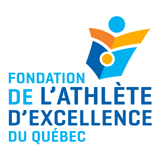 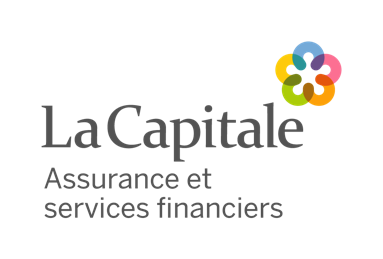 COMMUNIQUÉPour diffusion immédiateLa Capitale Assurance et services financiers remet 80 000 $ en bourses à 21 étudiants-athlètes éméritesQuébec, le 24 mai 2018 – M. Jean St-Gelais, président du conseil et chef de la direction de La Capitale Assurance et services financiers, a annoncé les noms des 21 étudiants-athlètes émérites qui se partageront un total de 80 000 $ à l’occasion de la 9e édition du Programme de bourses La Capitale Assurance et services financiers, une remise organisée en collaboration avec la Fondation de l’athlète d’excellence (FAEQ).« En lien étroit avec ses valeurs, La Capitale est vraiment heureuse de participer au développement de 21 jeunes étudiants-athlètes québécois. Grâce à ce partenariat, nous pouvons par ailleurs véhiculer l’importance d’adopter de saines habitudes de vie à toutes les étapes de notre existence. Je félicite  nos boursiers d’être d’extraordinaires exemples de dépassement et de détermination, notamment les athlètes qui se sont distingués aux Jeux olympiques et que nous sommes fiers d’accompagner dans leur parcours », a rappelé M. St-Gelais.Trois types de bourses sont octroyés en 2018 : 4 d’excellence académique mettant en lumière des résultats scolaires remarquables, 16 de soutien à la réussite académique et sportive favorisant la conciliation du sport et des études et une de leadership mettant en évidence un modèle d’implication dans sa communauté.« La collaboration développée avec La Capitale est fort précieuse à nos yeux, car elle est basée sur une belle stabilité ainsi que sur la pérennité de nos actions. En effet, La Capitale renouvèle son soutien à plusieurs de ses boursiers d’année en année. Cette confiance lui permet de suivre leur progression et leur évolution, que ce soit au niveau sportif ou académique », a expliqué le président de la FAEQ, M. Claude Chagnon.C’est ainsi que la médaillée olympique des Jeux de Pyeongchang Kim Boutin et l’olympienne Anne-Marie Comeau, la championne du monde Laurence Vincent-Lapointe de même que la médaillée de bronze aux mondiaux Sophiane Méthot, soutenues par La Capitale en 2017, sont de retour au sein de la grande famille du Programme de bourses La Capitale Assurance et services financiers en 2018.La patineuse de vitesse sur courte piste Kim Boutin a ébloui le Québec en février avec sa récolte de trois médailles, une d’argent et deux de bronze. Anne-Marie Comeau a aussi fait écarquiller bien des yeux en se qualifiant en ski de fond pour ses premiers Jeux en Corée du Sud, elle qui s’entrainait principalement en athlétisme depuis quelques mois.L’été dernier, Laurence Vincent-Lapointe a pour sa part ajouté deux couronnes mondiales à son impressionnante récolte en canoë de vitesse, tandis que la trampoliniste Sophiane Méthot est devenue la première Québécoise médaillée à l’épreuve individuelle des Championnats du monde en novembre.Tableau des récipiendaires du Programme de bourses
La Capitale Assurance et services financiers 2018À propos de La Capitale Assurance et services financiers	
Créée en 1940, La Capitale Assurance et services financiers est bien présente au Québec et dans l’ensemble du Canada. Comptant plus de 2 740 employés, elle s’appuie sur des valeurs mutualistes pour aider ses clients à bâtir, protéger et valoriser ce qu’ils considèrent comme essentiel à leur sécurité financière. Elle offre des produits d’assurance et des services financiers à la population en général et plus particulièrement aux membres du personnel des services publics québécois. Avec un actif de 7,1 milliards de dollars, La Capitale occupe une place de choix parmi les assureurs d’importance au Canada.À propos de la Fondation de l’athlète d’excellence (FAEQ)	
La FAEQ (faeq.com) se démarque par son approche personnalisée, sa rigueur de gestion et son rôle d’influence auprès du milieu du sport et de l’éducation. En 2018, elle octroiera 1 425 000 $ à 500 étudiants-athlètes, en plus de leur offrir des services d’accompagnement en termes d’orientation scolaire et de conciliation du sport et des études. La FAEQ, ses partenaires et ses anciens boursiers sont tous unis pour la réussite académique, sportive et professionnelle de ses boursiers. À noter que les 22 et 23 septembre 2018 à Mont-Tremblant se tiendra la 2e édition du Défi 808 Bonneville, événement cycliste d’envergure, au profit de la FAEQ. Les inscriptions sont ouvertes au defi808bonneville.com.-30-Sources :Annie Pelletier
Directrice des communications
Fondation de l’athlète d’excellence
annie.pelletier@faeq.com
514 252-3171, poste 3538Laurence Hurtubise
Conseillère en communication et relations publiques
Direction des relations publiques et de la Fondation
La Capitale Assurance et services financiers
laurence.hurtubise@lacapitale.com
418-747-8094 ou 1-800-463-5549NomDisciplineÂgeMontant*VilleÉcoleKim BoutinPatinage de vitesse sur courte piste234000 $SSherbrookeCégep Marie-VictorinAnne-Marie ComeauAthlétisme et ski de fond214000 $SSaint-Ferréol-les-NeigesUniversité LavalAlexandre CorriveauPlongeon174000 $STerrebonneCollège de MaisonneuveThierry FerlandPatinage artistique (couple)204000 $SLévisUniversité LavalChristopher FiolaPatinage de vitesse sur longue piste214000 $SMontréal (Mercier - Hochelaga-Maisonneuve)Cégep de Sainte-FoyTristan GuillemetteCyclisme sur route et sur piste192000 $STrois-RivièresCégep de Trois-RivièresAlexis GuimondSki para-alpin184000 $SGatineauCégep à distanceCollin LalondeBasketball en fauteuil roulant182000 $SSaint-CletÉcole secondaire SoulangesAndréanne LangloisCanoë-kayak de vitesse (kayak)254000 $SLac-BeauportCégep de Trois-RivièresLori-Ann MattePatinage artistique (couple)184000 $SLévisCollège de RosemontSophiane MéthotTrampoline194000 $SLa PrairieCollège de MaisonneuveSarah MilletteTrampoline214000 $SLongueuilCollège de MaisonneuveNicolas NadeauPatinage artistique204000 $EXBoisbriandUniversité du Québec à MontréalJuliette ParentRacquetball164000 $EXSaint-JacquesCollège Esther-BlondinFélix PolisenoWater-polo194000 $SMontréal (Mercier - Hochelaga-Maisonneuve)Collège de RosemontKaterine SavardNatation244000 $LPont-RougeUniversité de MontréalLuc SicardTennis de table174000 $STrois-RivièresCégep de Trois-RivièresKatherine Stewart-JonesSki de fond234000 $SChelseaUniversité de LakeheadMia ValléePlongeon174000 $EXBeaconsfieldCollège Sainte-AnneLaurence Vincent-LapointeCanoë-kayak de vitesse (canoë)254000 $STrois-RivièresUniversité du Québec à Trois-RivièresNathan Zsombor-MurrayPlongeon154000 $EXPointe-ClaireÉcole secondaire John Rennie* EX : excellence académique / S : soutien à la réussite académique et sportive / L : leadership* EX : excellence académique / S : soutien à la réussite académique et sportive / L : leadership* EX : excellence académique / S : soutien à la réussite académique et sportive / L : leadership* EX : excellence académique / S : soutien à la réussite académique et sportive / L : leadership* EX : excellence académique / S : soutien à la réussite académique et sportive / L : leadership* EX : excellence académique / S : soutien à la réussite académique et sportive / L : leadership* EX : excellence académique / S : soutien à la réussite académique et sportive / L : leadership